										INFO 2022Possibilité payement/payment possibility/Zahlungsmöglichkeiten/Posibilidad pago1.) Transférer/transfer/Überweisung/transferir:                        www.wise.comCompte en banque de la/bank account/Bankkonto/cuenta: FIAPIBAN : AT11 4571 0002 3100 3862BIC/SWIFT-Code : VOVBAT2BVolksbank Vorarlberg, Im Buch 1AT-6840 Hohenems – AustriaFrais à charge du donneur d´ordre! All charges to the account of the payer! Bankspesen sind vom Zahlungspflichtigen zu tragen! 2.) PayPalh.gmeiner@fiap.netFrais à charge du donneur d´ordre! All charges to the account of the payer! Bankspesen sind vom Zahlungspflichtigen zu tragen! PayPal Redevance / tax / tasa: + 6%3.) Western Union (MTCN) 	or	 riafinancial.comInformation /informacion: numero/onfirmer/numberconfirm/Bestätigungsnummer/número confimargmeiner_@hotmail.com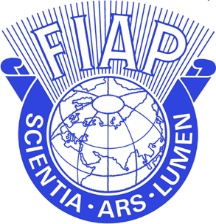 FEDERATION INTERNATIONALE DE L’ART PHOTOGRAPHIQUEThe International Federation of Photographic Art___________________________________________________________________________________________________Herbert Gmeiner, HonEFIAP, MFIAP                                       E-Mail : h.gmeiner@fiap.netAT 2491 Neufeld / Austria – Europe    See 4a/117                   Phone: +43 699 10692134